PROJET D’ETABLISSEMENT DE L’INSTITUTION LOUIS QUERBESEtablissement Catholique sous contrat avec l’Etat, et sous tutelle diocésaine, l’établissement puise sa pédagogie dans les fondements de la congrégation fondatrice de l’établissement.Le Père Louis Querbes, curé de la paroisse de Vourles pendant 37 ans, fonda les Clercs de Saint-Viateur, congrégation religieuse chargée de l’enseignement et de l’éducation des jeunes. En 1836, Louis Querbes rédigea et remit à ses enseignants un manuel de pédagogie dans lequel il précise :« L’éducateur Viatorien fait confiance à l’homme, en sa capacité d’être l’acteur principal de sa propre histoire et de vivre sa propre aventure, sans imiter qui que ce soit. Il doit accompagner l’élève pour qu’il arrive à découvrir sa propre vocation et connaitre ses aptitudes afin d’affronter, avec succès, l’aventure de trouver sa place dans la société où il vit. »Accompagner Votre Enfant pour qu’il découvre ses talents et sa place dans la sociétéDes équipes pour accompagner votre enfant, avec rigueur, un regard positif et bienveillant, afin de l’amener à …..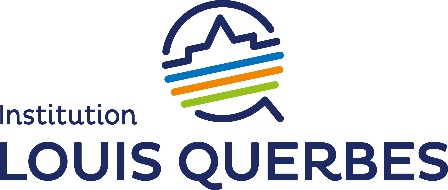 S’OUVRIR A SOI, AUX AUTRES et AU MONDEChaque enfant est unique et relié aux autresDEVELOPPER LE MEILLEUR de LUI-MEMEChaque enfant a ses talentsSE RESPONSABILISER et SE FAIRE CONFIANCEChaque enfant est un adulte en devenir, citoyen et acteur de demainEtre heureux et épanouiSe découvrir et découvrir l’autrePrendre confiance en soiConstruire son estime de soiFaire confiance à l’autreAccepter l’autre dans sa différenceSe respecter, respecter l’autre, et respecter l’environnementSavoir donner et savoir recevoirEtre solidaire Découvrir ses talents et la diversité de ceux des autresMettre en valeur ses qualitésDévelopper sa créativité et ses compétencesAvoir le sens du travail bien fait et le goût de l’effortApprendre à apprendre/Acquérir les bonnes méthodes d’apprentissageAvancer à son rythmePrendre plaisir à apprendre et à raisonnerDévelopper sa pensée, son esprit critique et citoyenSavoir faire preuve de discernementComprendre et respecter les règlesAccepter la disciplineAvoir des droits et des devoirsSoigner sa relation à soi et aux autres, et soigner la Terre, notre Maison CommuneEtre acteur de sa scolaritéTravailler ensemble pour construire ensembleAccepter l’échec ou l’erreur pour rebondir et aller de l’avant